Hemmelig meddelelsePolitiets Efterretningstjeneste - PET – kalder spejderne i Ravnsholt Division!Mafiaen er ved at overtage alle vores energikilder og ødelægge naturen.PET har været i gang med at infiltrere den kriminelle mafia. Vi tror en kollega nu er i knibe.Vi har brug for jeres hjælp til at forhindre, at de overtager hele samfundet og ødelægger al natur.  Under påskud om at deltage i et bryllup i en mafiafamilie skal I hjælpe os med at samle oplysninger uden, at det opdages, at I er udsendt af PET. Spejdere vil mafiaen ikke have mistanke til. PET sørger gennem vores infiltrering af mafiaen for, at I bliver inviteret til brylluppet, så de tror, I kommer for at hylde dem: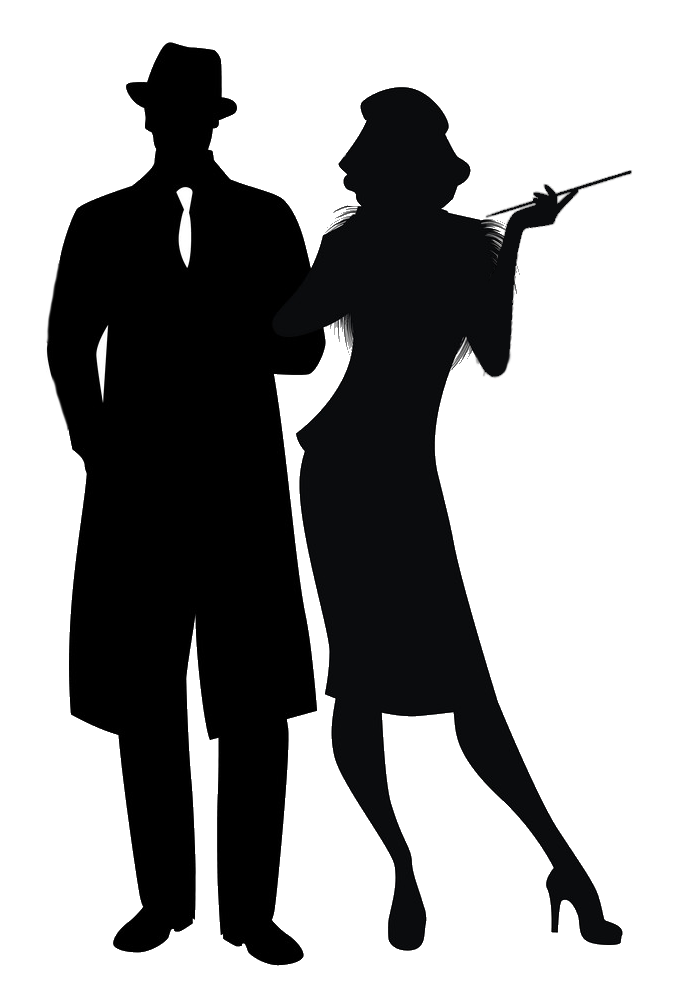 I skal møde vores politiagent  Lørdag den 22. april kl. 09:00 på Klintevej 8C, 3600 FredriksundVores samlede politi-spejder aktion vil afsluttesSøndag den 23. kl. 11:00 på disse koordinater: 55.843327, 12.029873I skal medbringe følgendeSoveposeLiggeunderlagSpisegrej (tallerken, bestik, krus)DrikkedunkPandelampe eller lygte1 sæt skiftetøjRegntøjLille blok og blyantLille dagtursrygsækPolitiet vil transportere jeres grej til et overnatningssted. På lørdagens aktion skal I medbringe en lille turrygsæk med blok og blyant, drikkedunk, dyb tallerken/mug eller krus og bestik.Tilmelding skal ske til lederne i jeres spejdergruppe senest den 11. april kl. 23:54. På grund af nedskæringer hos politiet skal I betale en fortæringsafgift på 200 kr., som indbetales til jeres gruppe. Det vil være fuld forplejning på turen. Vær dog forberedt på at deltage i madlavning.Følg dette link for at åbne gruppens tilmelding:[INDSÆT LINK]